NOTESThe application should normally be made by the young person’s parents/guardian (both names should be given in full).  If made by any other person, please state reasons.  Where parents have separated or divorced, the Principal should be informed confidentially in a separate note.  Differences of religion between young person and parents, and persistent or serious illness of either an applicant or his/her parent/s should also be notified.  In the case of adoption, the parents are also asked to inform the Principal.  All such information, which is requested in the young person’s interests, will be treated as strictly confidential.It is to be regretted that not all applicants can be facilitated.  Thus the registration of an application does not guarantee the allocation of a place.  Successful applicants will be invited to meet the Principal in the course of the year prior to admission.The College reserves the right to refuse admission to any applicant, without explanation.When a student’s fees are to be paid by a person other than a parent, this form must be accompanied by a written statement from the person proposing to undertake the financial obligations.In the July prior to a student’s admission parents will be asked to pay half of the first year fees.  This payment will be considered sufficient and necessary to ensure a place for the following half year.  The second instalment of fees will be due the following November.  Fees are normally paid by direct debit or some such efficient method of payment.Fill in the Applicant’s name exactly as on the Birth Certificate.  Underline the name normally used by the young person within the family.Parents are expected to encourage their sons/daughters to take part in organised games and other extra-curricular activity.  At the request of the Parent School Association, the College takes out a personal accident insurance for all students and this is paid for by the parents.  The College, however, does not undertake financial responsibility for any injury that a student may incur while in its care.The College Nurse is in attendance during school hours and must be informed of any medication necessary for a student.  Students may not leave the College grounds during the school day when complaining of any ailment without first communicating with the Nurse.Parents will be asked to supply a copy of the Applicant’s birth certificate and two passport photographs prior to a boy/girl commencing at the College.All applications for enrolment are entered in our Enrolment Register in the order in which they were received - all applications are acknowledged in writing or by email and the date on which the application was received is recorded in the acknowledgement.The sons/daughters and brothers/sisters of current or former students of the College are given priority in the enrolment queue subject to rule 7.4.  Thereafter, places are offered to applicants in the order in which the College received the enrolment application.  Up-to-date information on the College’s Ethos, Curriculum, Code of Behaviour, etc. may be obtained from our website www.newbridge-college.ie   An open evening is held each year, usually in September/October.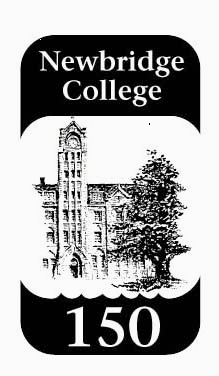 ENROLMENT APPLICATION FORMComplete, having carefully read the notes on the back page, and forward the completed form together with a cheque for  €20.00 to:The Principal, Newbridge College, Newbridge, Co Kildare.Please tick			Male 		[  ]Female  		[  ]It is to be regretted that not all applicants for enrolment can be facilitated.  Thus the registration of an application does not guarantee the allocation of a place.  Successful applicants will be invited to meet the Principal in the course of the year prior to admission.Please note that the information supplied on this form may be used for all bona fidés school purposes.With the Principal’s ComplimentsAPPLICANT DETAILSSee Notes on Back PageSURNAME:………………………………………………………………………CHRISTIAN NAME/S IN FULL:………………………………………..……...Male (    )   Female (   )……………………………………………………(Note 6)DATE OF BIRTH:……………………………………………………………….PLACE OF BIRTH:……………………………………………………..………NATIONALITY:………………………………………………………………...RELIGION:……………………………………………………………………...CHURCH & DATE OF BAPTISM:……………………………………...…….CHURCH & DATE OF CONFIRMATION:…………………………………..………………………………………………………………………………….…MEDICAL HISTORY:Any conditions – emotional, physical, learning – which may pose special   problems of assimilation among his/her companions in the College? ………………………………………………………………………………  If so, a confidential explanatory note should be attached Is your son/daughter physically fit to play sport?………………………..….   If not, state the reasons why (Note 7).…………………………………………………………………………………………………………………….…Has your child any physical problem needing regular medical attention, e.g.,       asthma, deafness, etc?……………………………………………………..…………………………………………………………………….………………SCHOOL HISTORY   Present Class in School……………………………………………………...   Full name and address of schools attended and the years spent there.   School Name…………………………………………………………………   School Address…………………………………………………...………….   Dept. of Education No. of last School, if known…………………………….   Department of Education Pupil Number - if transferring from another   Irish Post Primary School …………………………………………..………..FAMILY DETAILS		See Notes on Back PageFather’s Name:…………………………………………………..………………………Mother’s Name:  ……………………………………………………………..………… Full Postal Address:…………………………………………..…………………...…..………………………………………………………………………….……………….………………………………………………Post Code……………………….……….Telephone Nos. with Code (a) Home:………………………………………..……. (father):…………………………..      Work (father):………………….…… (mother):……………………….…     Work (mother):…………………..….Mother's Email: Block Letters __________________________________________Father's Email:  Block letters____________________________________________OCCUPATION AND/OR QUALIFICATIONS OF:Father:……………………………………………..…………………...……………….Mother:…………………………………………………………………...…………….Guardian:………………………………………………………………………...…….Number of Children in Family:Boys:             Girls:                 Position of the Applicant in the family  Other family members who have attended or are attending Newbridge College (Note 12) – please specify years:………………………………………………....…………............………………………………………………………………………….……………….Application for enrolment in academic year commencing September 20 ………...I have read the instructions & notes to this application form and the details concerning fees and other expenses.  I enclose herewith a non-refundable remittance of €20.00 to cover the registration fee in accordance with the notes to this application form.Signed: ………………………………..…………….  Date: ……………………….